Publicado en  el 14/09/2016 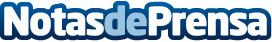 Expertos en fecundación in vitro plantean la posibilidad de poder escoger el hijo del bebé a partir del tercer embarazoA finales de este año se revisarán las leyes de fecundación in vitro en Australia, y los expertos de ese continente están haciendo presión para que se permita elegir el sexo para el tercer bebé, según explican, por razones de equilibrio dentro de la familiaDatos de contacto:Nota de prensa publicada en: https://www.notasdeprensa.es/expertos-en-fecundacion-in-vitro-plantean-la Categorias: Medicina Sociedad Infantil Ocio para niños Otras ciencias http://www.notasdeprensa.es